Sleep and Rest for ChildrenReviewed:  18/02/2018 	Next Review:  18/02/2019Our Aim:All children have individual sleep and rest requirements. Each child's comfort is provided for and there are appropriate opportunities to meet each child's need for sleep, rest and relaxation. In taking reasonable steps to ensure children's needs for sleep and rest are met, children will not be required to lie down or sleep.Edgeworth Public School Preschool will ensure that all children have appropriate opportunities to sleep, rest and relax in accordance with their individual needs and as advised by the child's parents/carers.Procedures:The Preschool Teacher and support staff will:"Take reasonable steps to ensure that the needs for sleep and rest of children being educated and cared for by the service are met, having regard to the ages, development stages and individual needs of the children."(Regulation 81)Consult with families about children's sleep and rest requirements. Educators will be sensitive to each child's needs so that sleep and rest times are a positive experience.Respect family preferences regarding sleep and rest and consider these daily while ensuring children feel safe and secure in the environment. Conversations with families may be necessary to remind families that children will neither be forced to sleep nor prevented from sleeping.Use a range of practices to manage sleep, rest and relaxation needs. Children sleep, rest and relax in a range of different ways. Some children may prefer to quietly rest and read; some may enjoy relaxation activities like guided meditation or yoga; some may need to be more active in order to then sleep and/or relax.Ensure that children who do not require sleep or rest have opportunities to engage in appropriate quiet play experiences, such as drawing, listening to a story, or completing a puzzle.Assess each child's circumstances and current health to determine whether higher supervision levels and checks may be required whilst they are sleeping e.g. Children who are unwell will need to be monitored constantly whilst sleeping especially if they have a high temperature, vomited or received minor trauma to their head. In addition children who are taking medication or have recently received a vaccine may experience increased drowsiness (or restlessness) and this will also need to be taken into consideration.Ensure that areas for sleep and rest are well ventilated and have natural lighting. Parents are asked to provide a sleeping mat and sheet for their child to use during rest time. Spare mats are available at the centre. Ensure centre mats are cleaned after use. Ensure children sleep and rest with their face uncovered. If a child’s face becomes covered, by the bed linen whilst they are resting / sleeping, the staff/carer will immediately uncover the child’s face. In addition, children should be asked to remove jumpers with hoods and cords and scarves etc. whilst resting and/or sleeping, to reduce the risk of choking or strangulation.Maintain adequate and direct supervision and educator to child ratios throughout the rest/sleep period.Closely monitor sleeping and resting children and the sleep and rest environments. This involves checking/inspecting sleeping children at regular intervals, and ensuring they are always within sight and hearing distance of sleeping and resting children so that they can assess a child’s breathing and the colour of their skin.Ensure that areas for sleep and rest are well ventilated and have natural lighting.Consult with families about children’s sleep and rest needs. Educators will be sensitive to each child’s needs so that sleep and rest times are a positive experience. Arrange children’s sleeping mats to allow easy access for children and staff.Create a relaxing atmosphere for resting children by playing relation music, reading stories, and cultural reflection, turning off lights and ensuring children are comfortably clothed. The environment should be tranquil and calm for both educators and children. Educators will sit near resting children and support them by encouraging them to relax and listen to music or stories.Provide a quiet, tranquil environment. Children will choose to sleep if their body needs it.Encourage children to rest their bodies and minds for 15-20 minutes. After this time, they will be provided quiet activities for the duration of rest time.Communicate with families the service policy regarding sleep and rest times.Encourage children to dress appropriately for the room temperature when resting or sleeping. Lighter clothing is preferable, with children encouraged to remove shoes, jumpers, jackets and bulky clothing. The room temperature will be considered to ensure maximum comfort for the children.Evaluation:Communications with families are maintained to encourage a consistent approach in responding appropriately and respectfully to children’s sleep and rest needs. Safe sleeping practices are followed to minimise the risk of harm to children.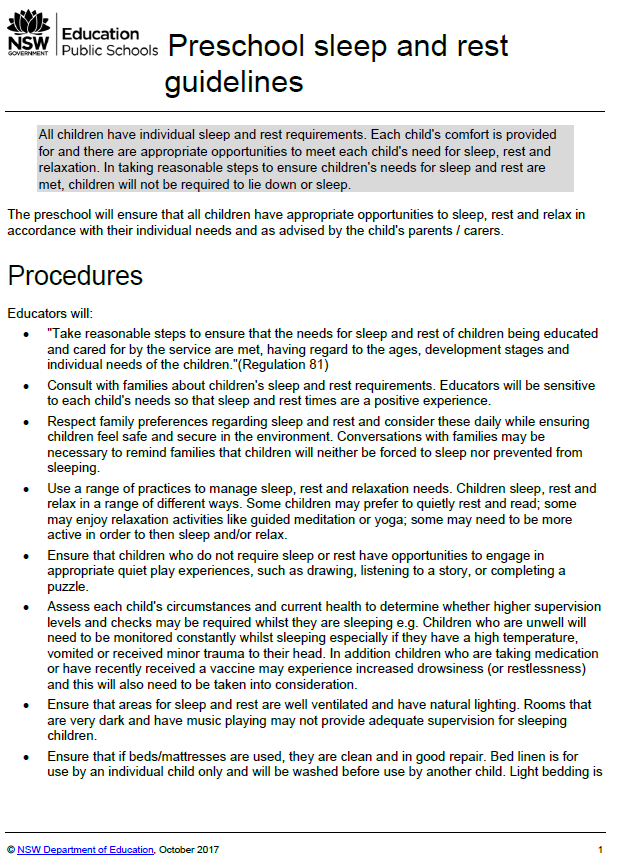 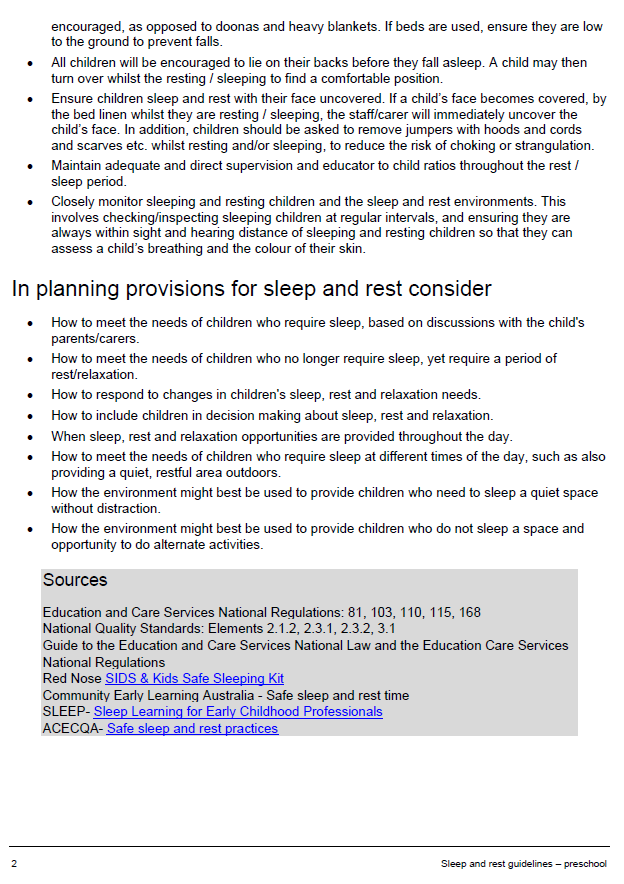 Education and care services regulation/sNSW Department of Education policy, procedure or guidelinesNational Quality Standard(s)Preschool Handbook referenceSchool policy or procedure, where applicableRegulation 168(2)(a)Regulation 81The following department document can be accessed from the preschool section of the department’s website:Sleep and rest guidelines for department preschools (attached below) 2.1.1:Wellbeing and comfortEach child’s comfort is provided for and there are appropriate opportunities to meet each child’s need for sleep, rest and relaxation.2.2.1: SupervisionAt all times, reasonable precautions and adequate supervision ensure children are protected from harm and hazard.3.1: DesignThe design of the facilities is appropriate for the operation of a service.Wellbeing p36Key Resources:Children (Education and Care Services National Law Application) Act 2010SIDS & Kids Safe Sleeping KitCommunity Early Learning Australia – Safe Sleep & Rest TimeSLEEP – Sleep Learning for Early Childhood Professionals ACECQA – Safe Sleep and Rest PracticesKey Resources:Children (Education and Care Services National Law Application) Act 2010SIDS & Kids Safe Sleeping KitCommunity Early Learning Australia – Safe Sleep & Rest TimeSLEEP – Sleep Learning for Early Childhood Professionals ACECQA – Safe Sleep and Rest PracticesKey Resources:Children (Education and Care Services National Law Application) Act 2010SIDS & Kids Safe Sleeping KitCommunity Early Learning Australia – Safe Sleep & Rest TimeSLEEP – Sleep Learning for Early Childhood Professionals ACECQA – Safe Sleep and Rest PracticesKey Resources:Children (Education and Care Services National Law Application) Act 2010SIDS & Kids Safe Sleeping KitCommunity Early Learning Australia – Safe Sleep & Rest TimeSLEEP – Sleep Learning for Early Childhood Professionals ACECQA – Safe Sleep and Rest PracticesKey Resources:Children (Education and Care Services National Law Application) Act 2010SIDS & Kids Safe Sleeping KitCommunity Early Learning Australia – Safe Sleep & Rest TimeSLEEP – Sleep Learning for Early Childhood Professionals ACECQA – Safe Sleep and Rest Practices